Итоги мониторинга качества оказываемых услуг в сфере спорта в 2023 году.В период с октября по конец 2023 года в МБУ ДО «СШ «ФОК «Олимпийский» (далее - Учреждение) был проведен мониторинг качества оказываемых услуг в сфере спорта в 2023 году. В рамках мониторинга организован онлайн опрос в группе учреждения в социальной сети ВКонтакте. Респондентами стали посетители, родители обучающихся в секциях и сами обучающиеся.  В опросе приняли участие 117 человек. Из них:- посетители – 32;– обучающиеся секций – 7;- родители обучающихся детей - 78;Участникам анкетирования предлагалось ответить на 13 вопросов по качественным показателям оказываемых услуг:- услуга по предоставлению дополнительного образования;- качество дополнительного образования;- педагогический состав;- комфортом нахождения в учреждении;- материально-техническое оснащение секций, тренажерного зала;- сталкивались ли вы в этом году с проявлениями "бытовой" коррупции;- работа администратора;- работа дежурных по залу (тренажерный зал, бассейн);- работа гардероба;- качество воды в бассейне;- состояние санузлов и душевых кабин;- необходимость открытия кафе;- освещение территории вокруг учреждения.Результаты анкетирования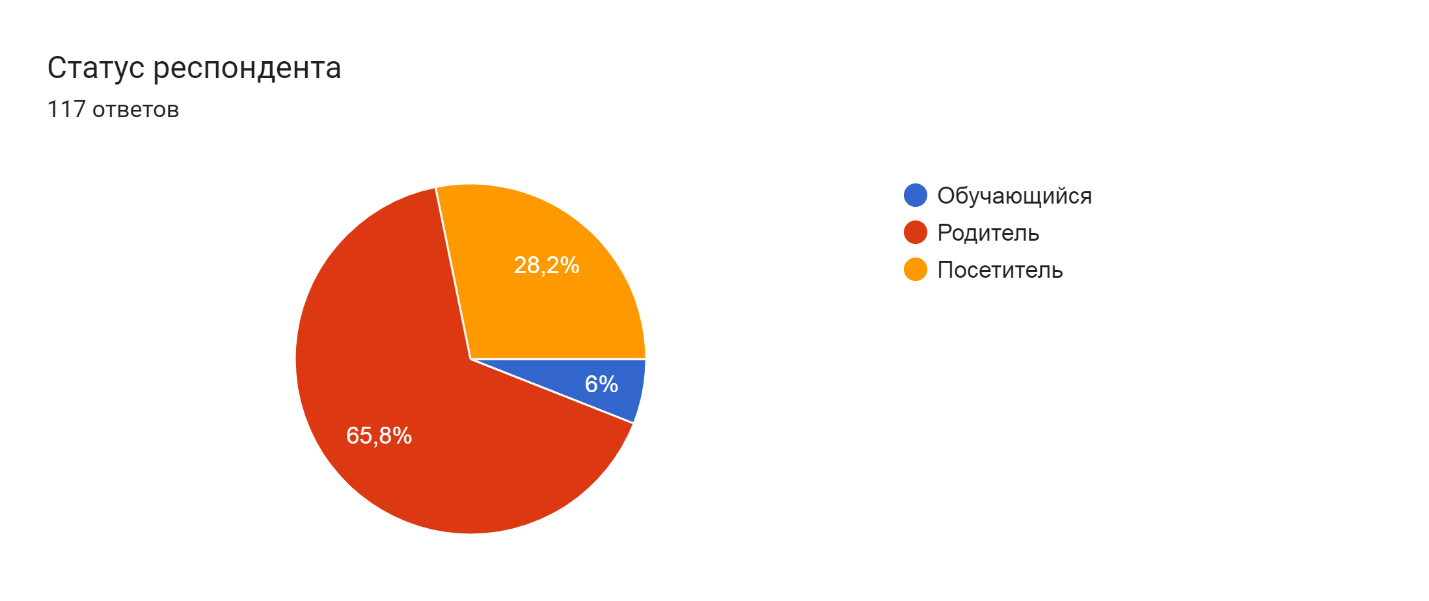 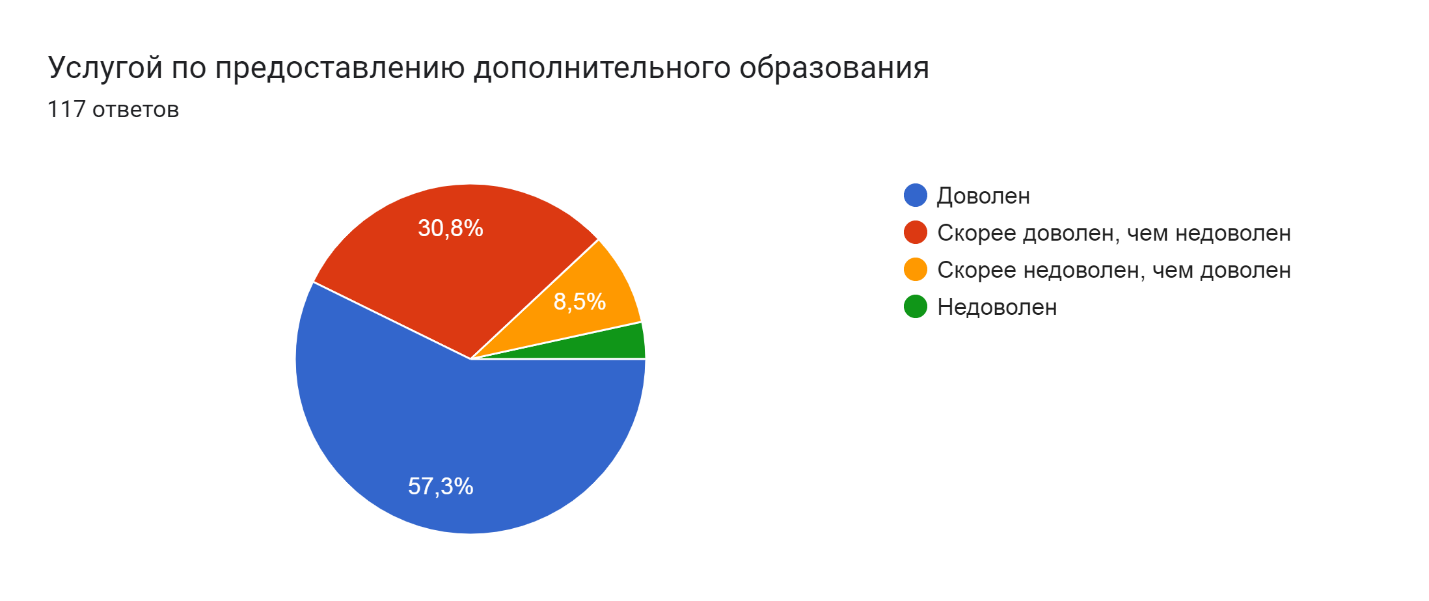 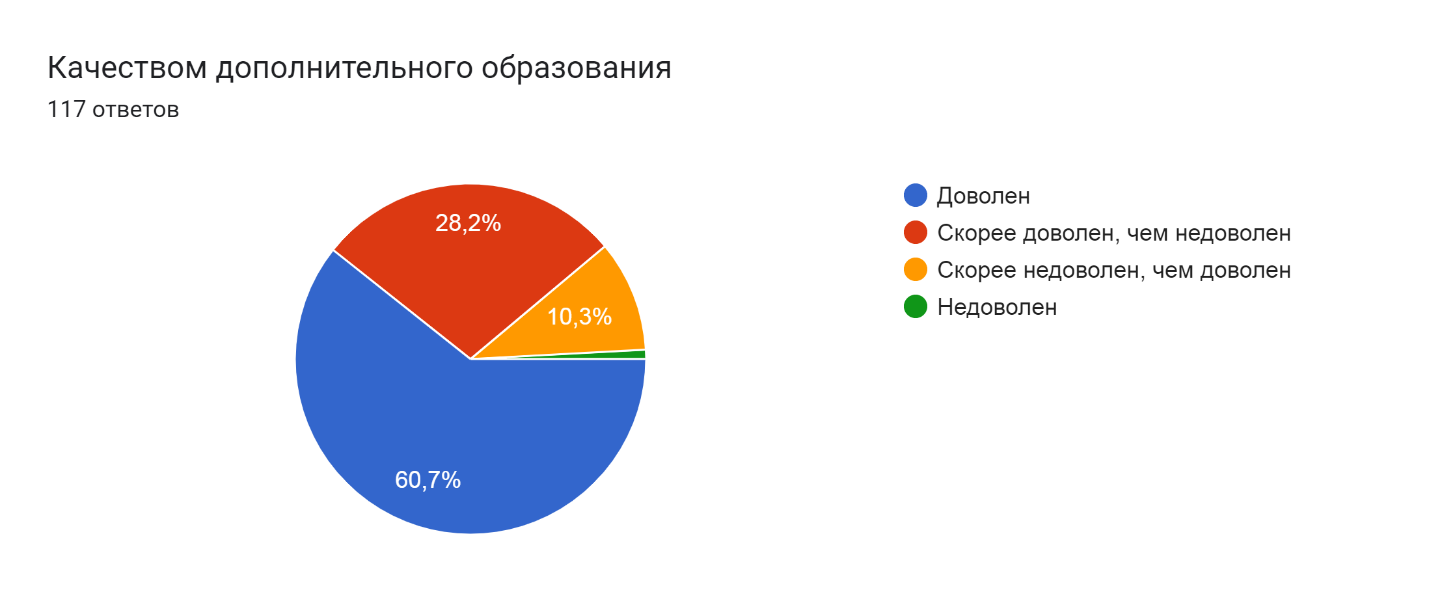 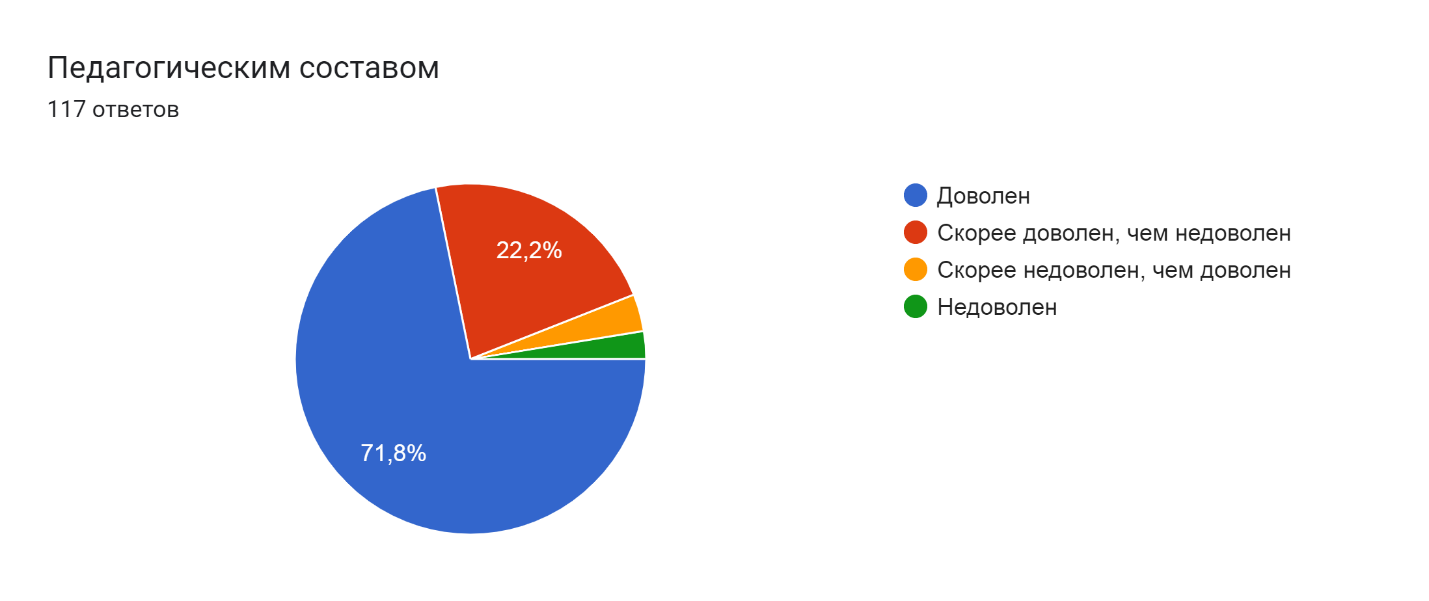 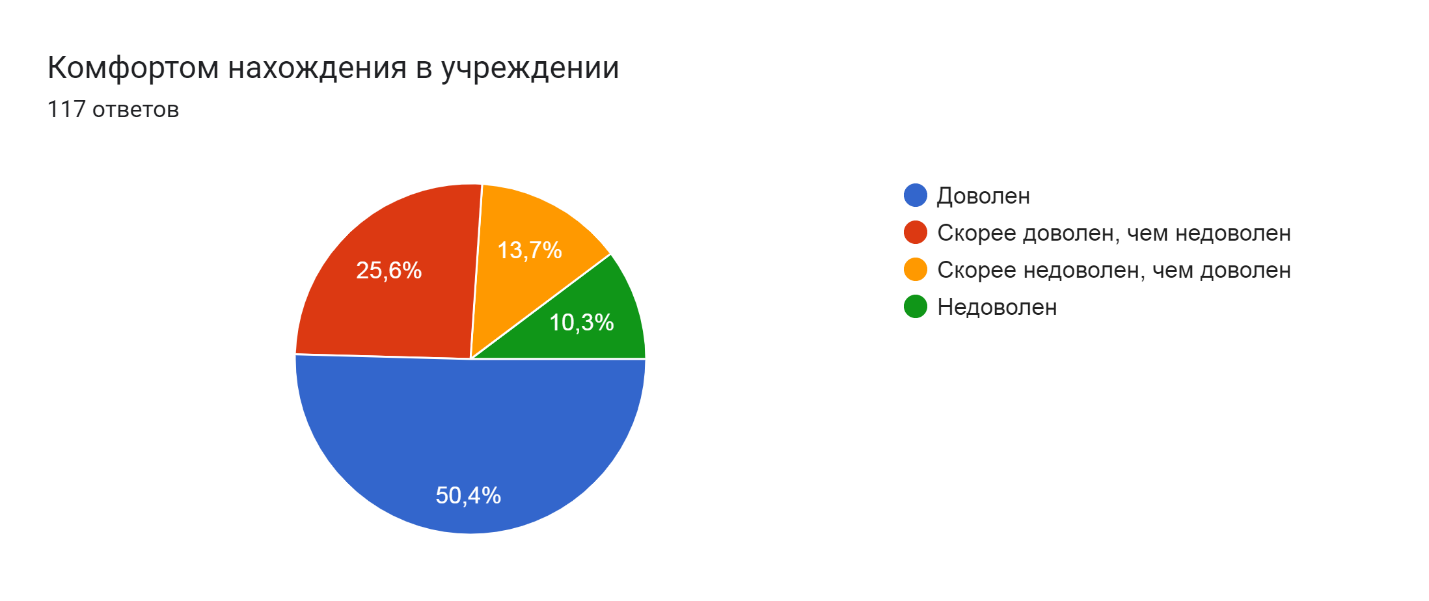 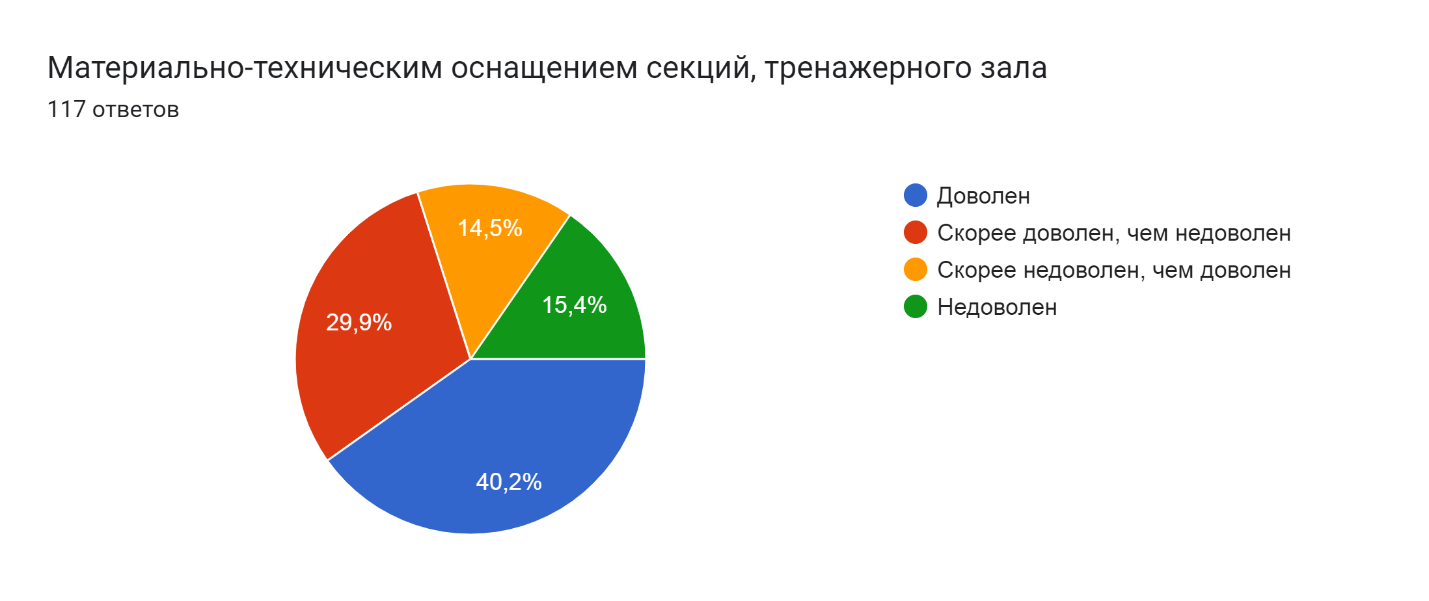 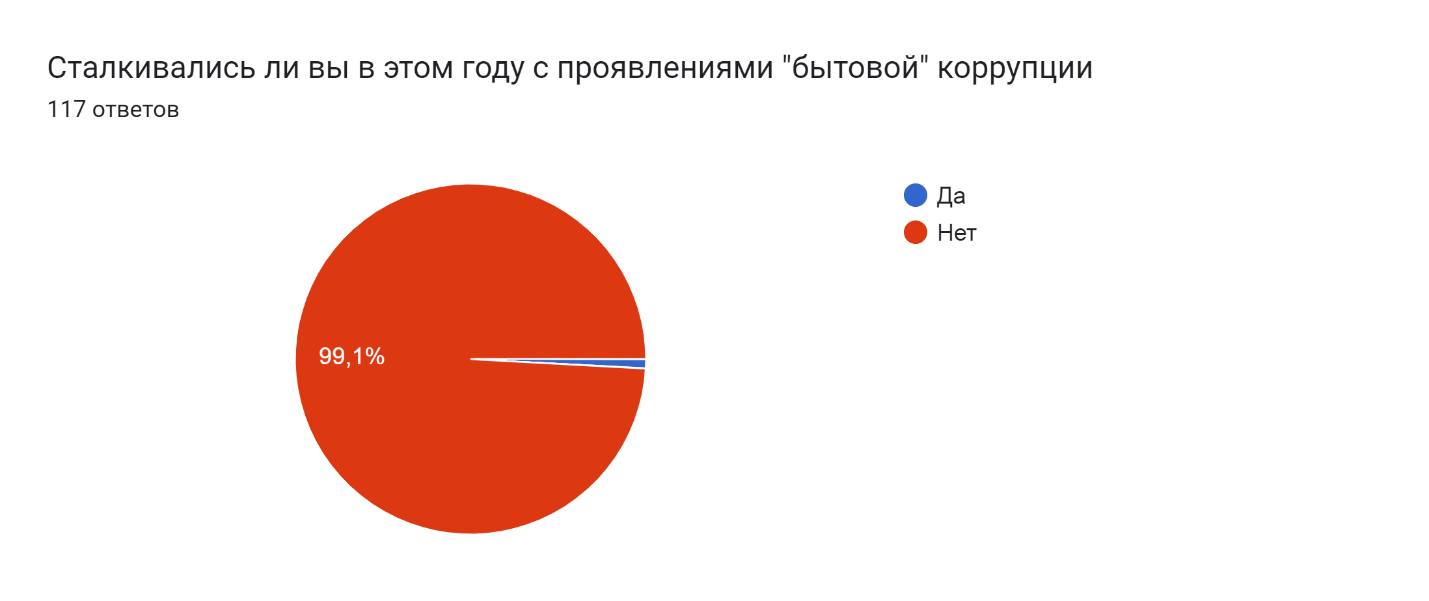 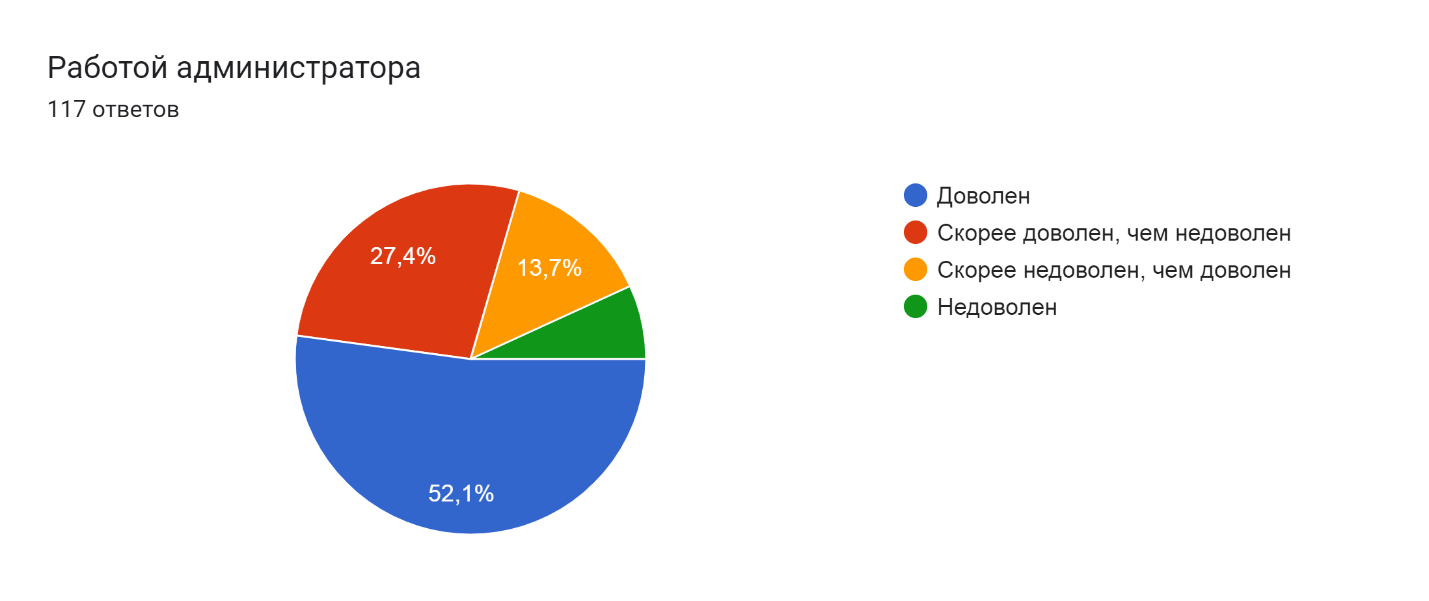 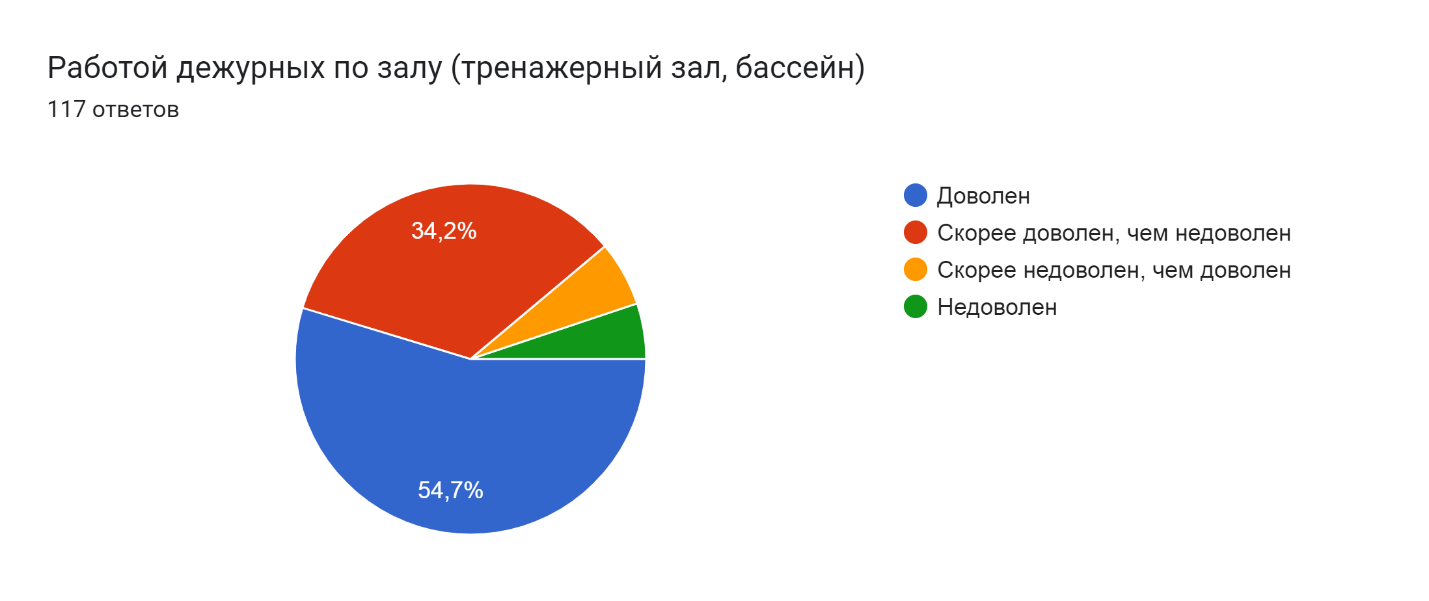 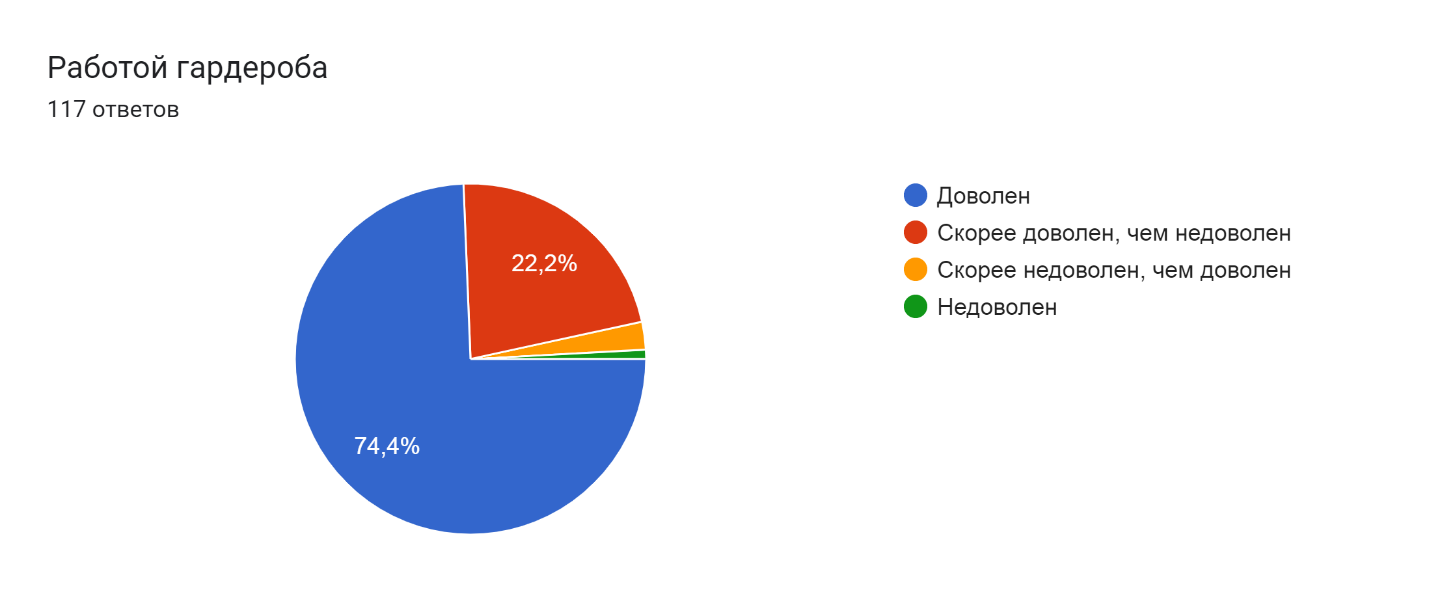 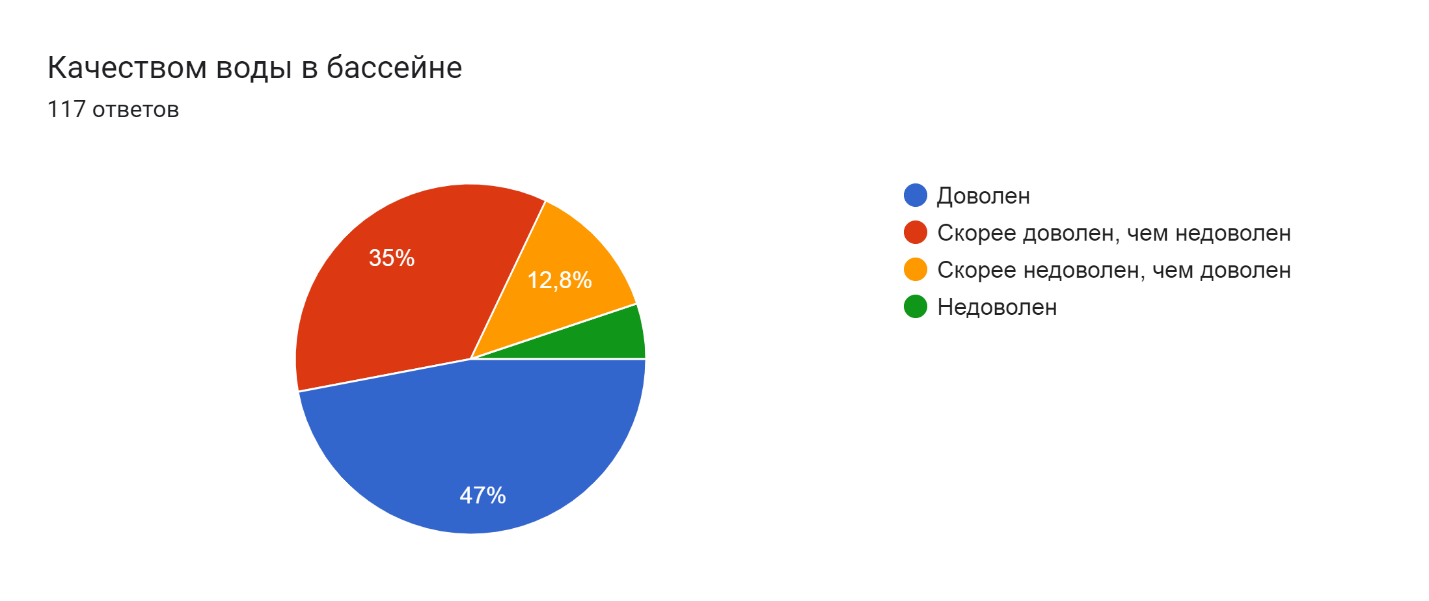 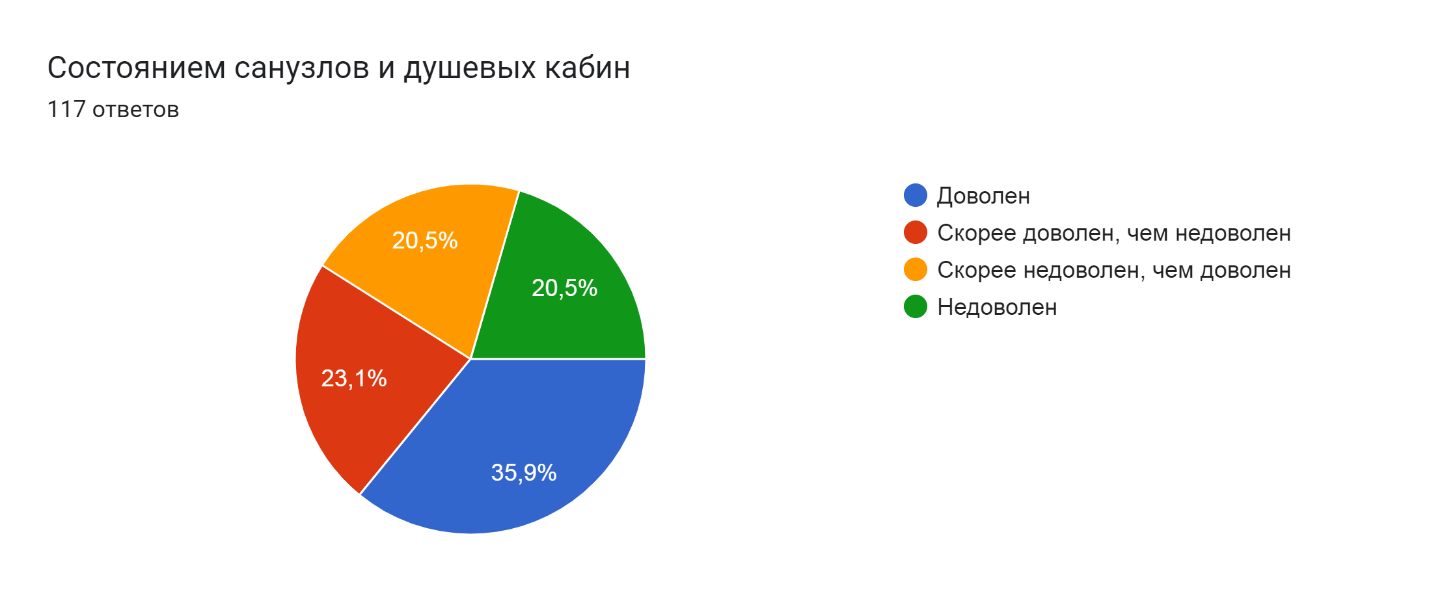 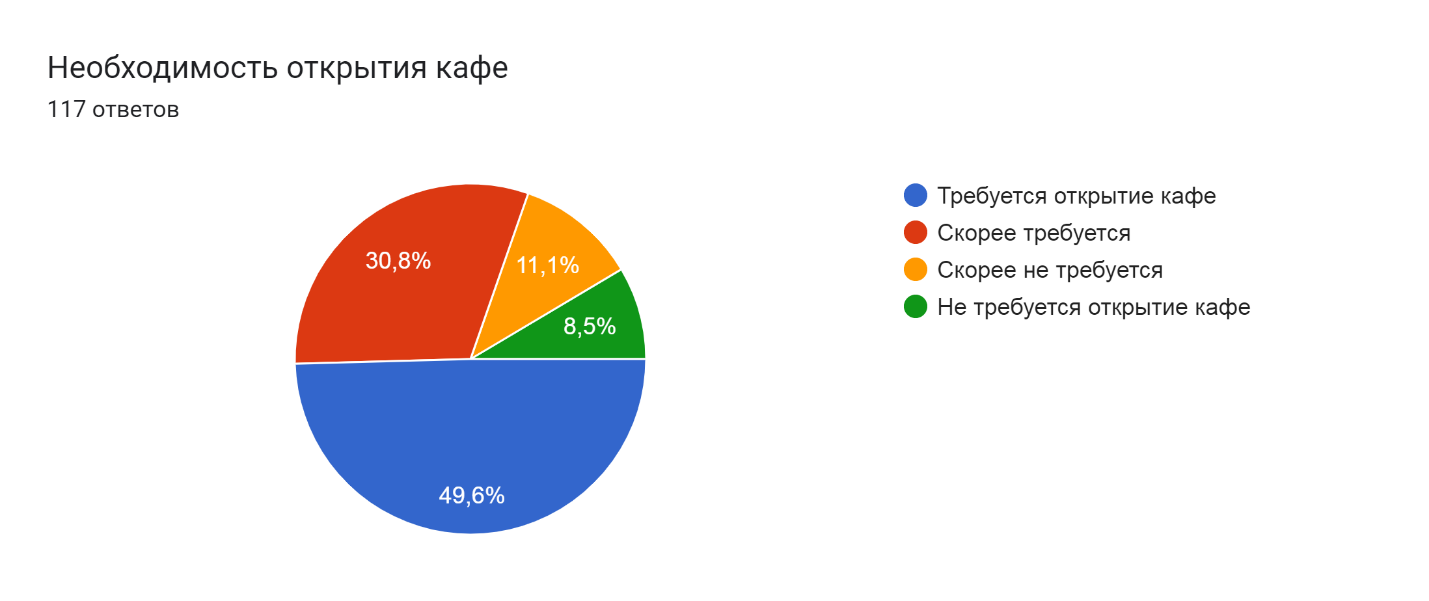 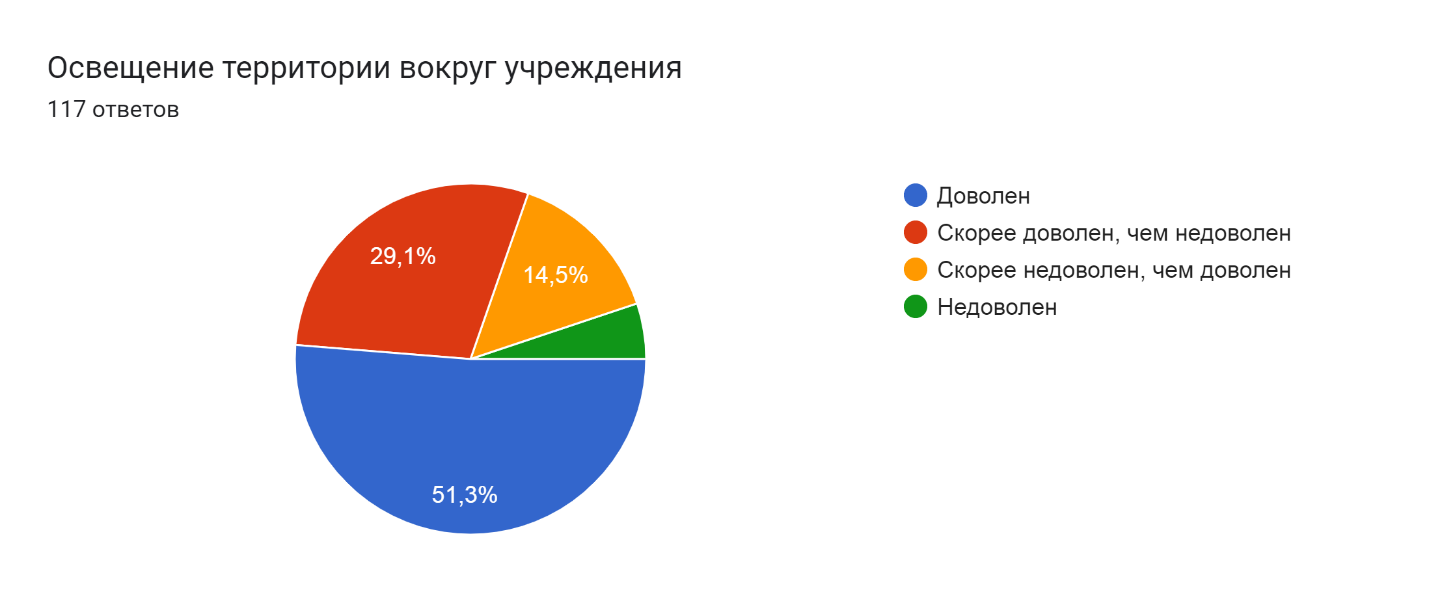 Анализ качественных характеристик мониторинга по итогам 2023 года указывает на то, что по всем показателям преимущество респондентов отдано положительному ответу. Услугой по предоставлению дополнительного образования, а также качеством дополнительного образования опрошенные в подавляющем большинстве довольны – 88% , педагогический состав практически ни у кого не вызывает вопросов (94% довольных педагогами и тренерами).Посетители в большинстве случаев довольны качеством воды в бассейне (82%), работой гардероба (96,6%), дежурных по залу (88,9%), администраторов (75,9%).Основное недовольство респондентов вызывает вопрос состояния санузлов и душевых кабин (41% неудовлетворенных состоянием).30% опрошенных не довольны материально-техническим оснащением тренажерного зала.Открытие кафе поддерживают более 80% опрошенных, что на 73% больше по сравнению с результатами прошлого года.Половина респондентов считают нахождение в учреждении комфортным, еще четверть склоняются больше к положительному ответу. 